关于2019级新生缴费办法的通知各位新同学：首先祝贺您考入我校，成为经贸大家庭中的一员！现将学杂费网络电子缴纳具体办法及操作流程通知如下：一、方式一、支付宝APP 支付流程【手机版】1、手机登录支付宝APP，点 “城市服务”，选择“杭州”，点“更多服务”。
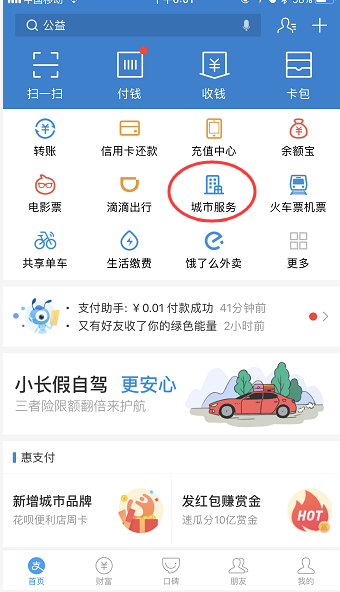 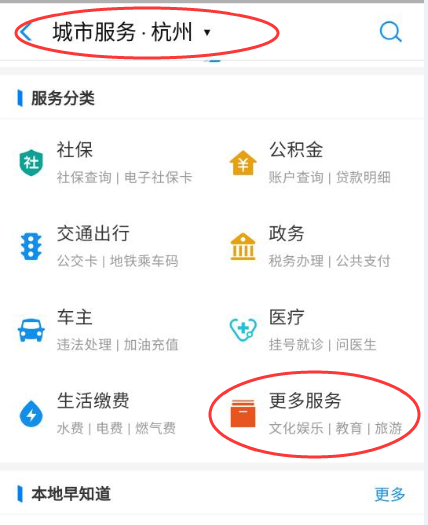 2、点击“学费缴纳”，在“公共支付”页下，点选“省本级”，下一步。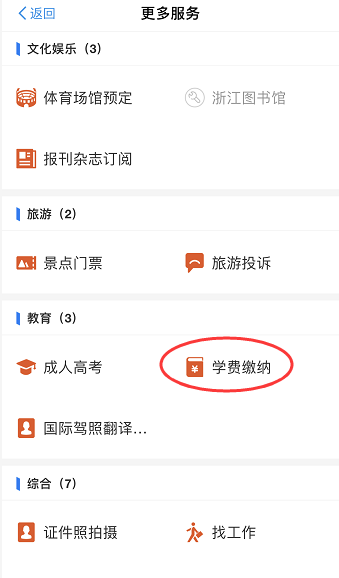 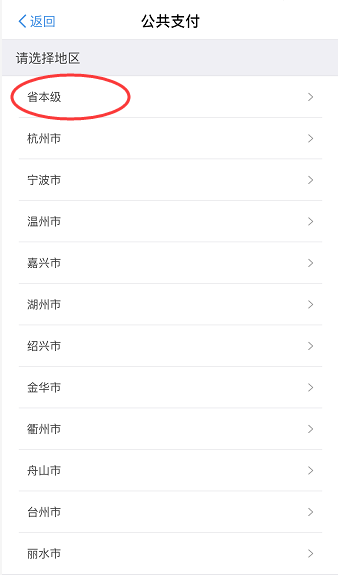 3、在“请选择学校”栏下输入学校名，点选“浙江经贸职业技术学院”；在“查询缴款单”页，选择按“身份证号（学生本人）”或者按“学号（录取通知书上缴费编号）”查询，两种方式输入一种即可，点击“查询缴款单”。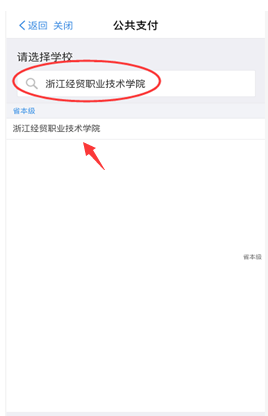 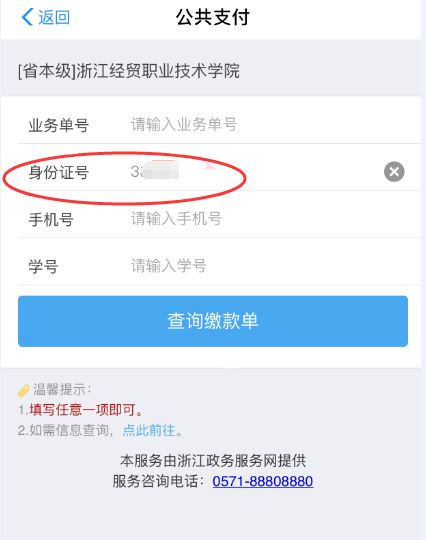 4、根据步骤提示核对本人缴费相关信息，无误后，点击“下一步”。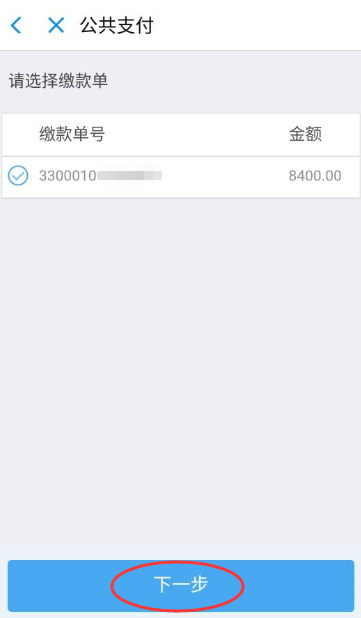 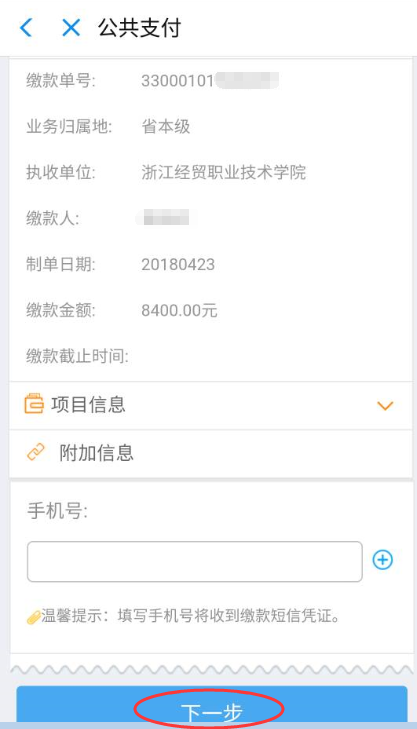 5、学生再次核对确认缴费信息，无误后，点击“下一步”，直至缴费完成。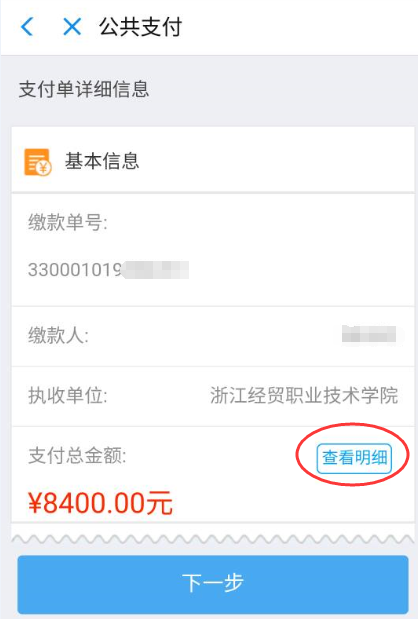 二、方式二、浙江政务服务网 支付流程 【电脑网页版】 1、电脑登录浙江政务服务网http://www.zjzwfw.gov.cn/，或者下载浙江政务网手机APP。 （手机APP 缴费流程相似）。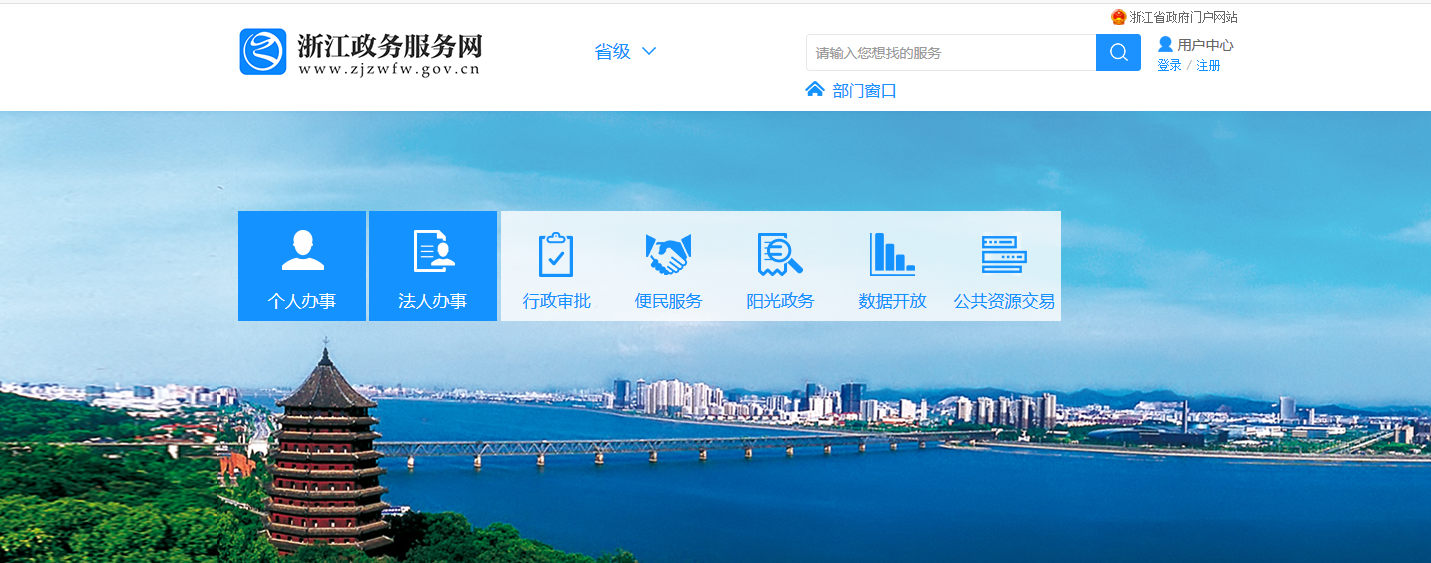 2、点击 首页界面选择“公共支付”。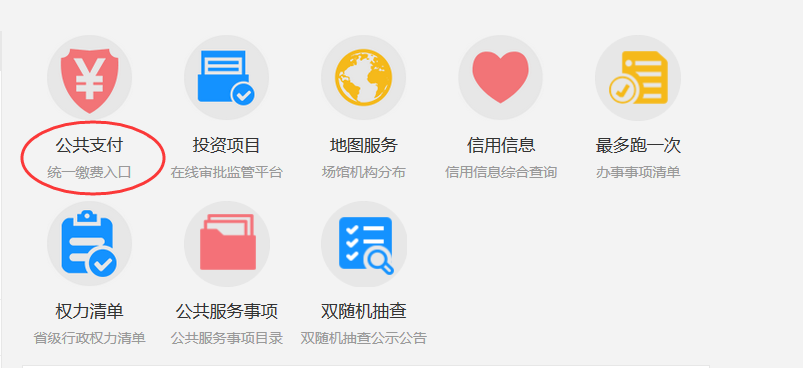 3、在“专项业务”栏下，点击“教育收费”选项。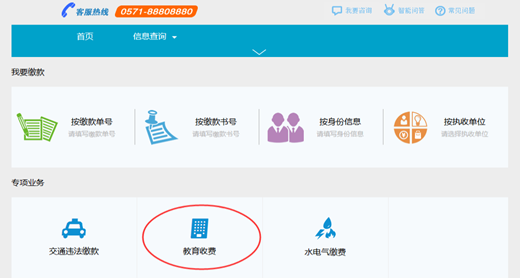 4、在“教育收费”页面“关键字”栏搜索“浙江经贸职业技术学院”，请核对“执收单位”提示信息，无误后，根据提示点击下一步。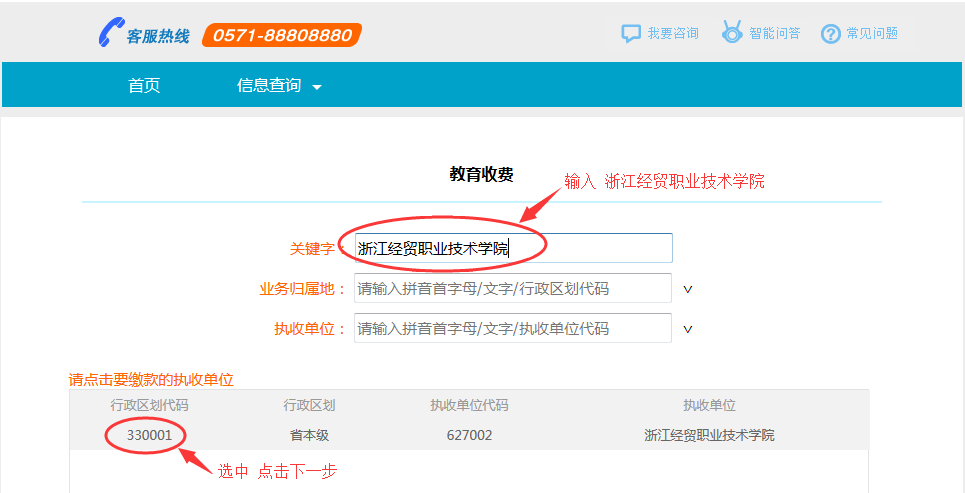 5、在“输入查询信息”页，点选“身份证号（学生本人）”或者 “学号（录取通知书上缴费编号）”输入，两种方式选一种，点击“查询”。  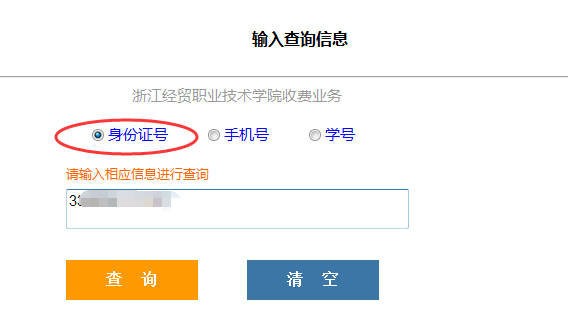 6、根据“待缴信息”栏中提示，请仔细核对本人缴费相关信息，无误后点击“缴款单号”，下一步。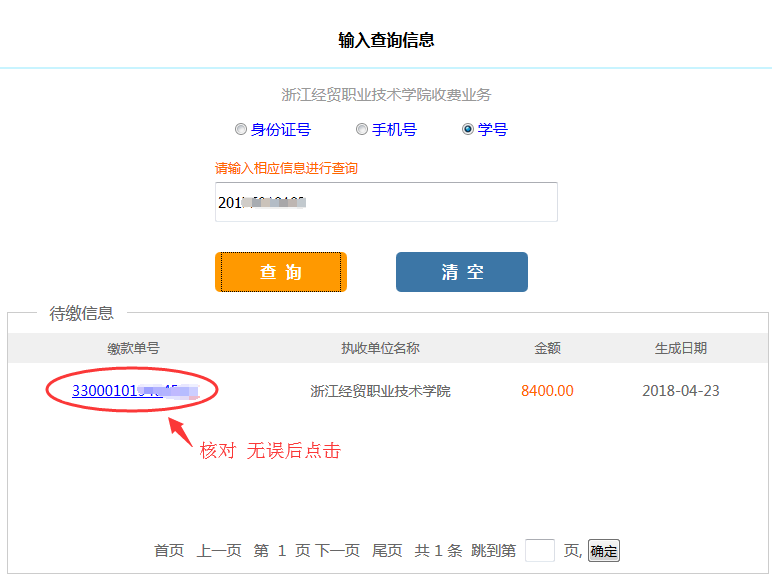 7、在弹出的“缴款单”页面中，请再次核对相关缴费信息，无误后点击“确认缴款”，下一步。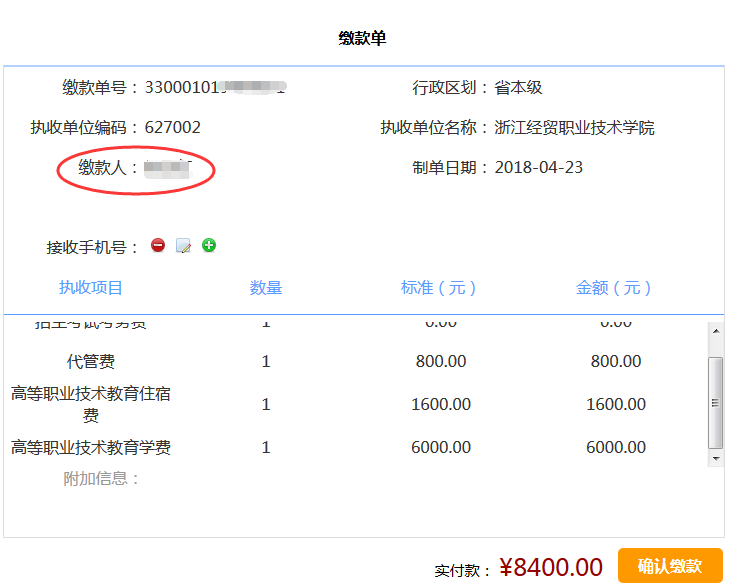 8、在出现的“支付单”页中，可选择支付宝、银行网银等支付方式，直至缴费完成。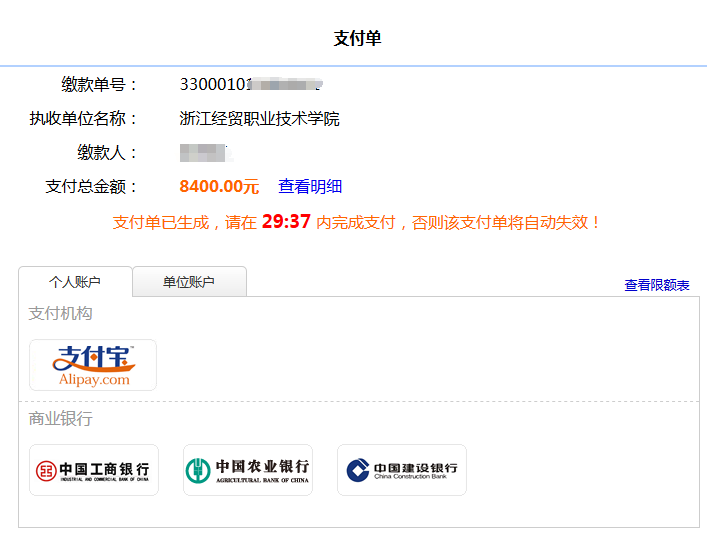 三、缴费注意事项两种方式缴费成功后系统平台会自动生成缴费相关电子缴款凭证。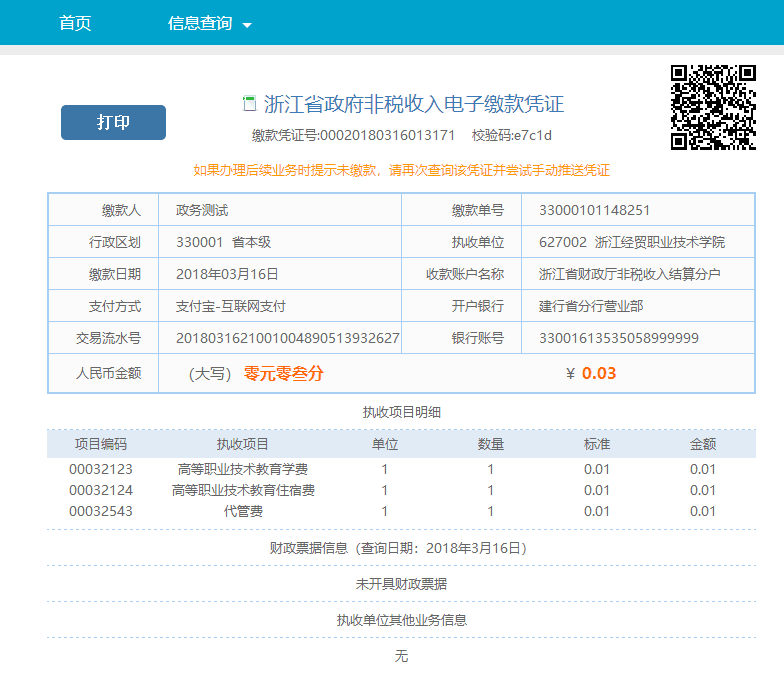 2、 学生在缴费成功后，可以打印（或手机截屏）“电子缴款凭证”作为自己成功缴费依据，也可以登录浙江政务服务网（http://www.zjzwfw.gov.cn/），输入自己缴费成功后生成的电子“缴款单号”进行缴费查询确认。3、上述两种网络电子缴费方式均为全额学杂费缴纳，个别同学有办理助学贷款、生源地贷款等特殊情况需先缴纳部分学杂费的或者因地处偏远确实无法通过网络电子缴费的，开学报到后凭相关证明到校财务处缴纳。浙江经贸职业技术学院财务处                                 2019年6月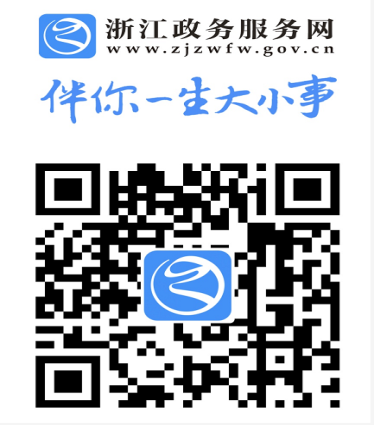 附表：            2019级学生学杂费明细表系别专业名称学费标准（元/学年）信息技术系计算机应用技术6600信息技术系计算机网络技术6600信息技术系电子商务6900信息技术系软件技术6600信息技术系动漫制作技术6600信息技术系商务数据分析与应用6000财务会计系会计6900财务会计系会计(信用风险管理方向)6900财务会计系税务(企业会计与税务方向)6000财务会计系投资与理财6000财务会计系互联网金融6000国际贸易系国际贸易实务6900国际贸易系国际贸易实务(跨境电子商务方向)6900国际贸易系应用英语6900国际贸易系应用日语6000工商管理系市场营销6000工商管理系连锁经营管理6900工商管理系物流管理6000工商管理系工商企业管理6000工商管理系农村经营管理6300人文旅游系会展策划与管理6900人文旅游系文秘6000人文旅游系酒店管理6000人文旅游系传播与策划6000应用工程系农产品加工与质量检测6300应用工程系食品营养与检测6600应用工程系茶艺与茶叶营销6000应用工程系数控技术6600应用工程系汽车营销与服务6000应用工程系生物制药技术6600食品质量与安全（农产品加工与质量检测技术—本科班）食品质量与安全（农产品加工与质量检测技术—本科班）6000注：住宿费标准：新生统一按1200（元/生·学年）标准预缴，到校后按实际入住标准，实行多退少补。代管费用：学校不统一预收代管费。教材、军训服装、保险、体检等其他费用由本人到校后根据实际情况结算。 注：住宿费标准：新生统一按1200（元/生·学年）标准预缴，到校后按实际入住标准，实行多退少补。代管费用：学校不统一预收代管费。教材、军训服装、保险、体检等其他费用由本人到校后根据实际情况结算。 注：住宿费标准：新生统一按1200（元/生·学年）标准预缴，到校后按实际入住标准，实行多退少补。代管费用：学校不统一预收代管费。教材、军训服装、保险、体检等其他费用由本人到校后根据实际情况结算。 